Об утверждении Порядка предоставления субсидий в целях финансового обеспечения затрат, возникающих в связи с применением предельного индекса при оказании коммунальных услуг на реализацию отдельных мер по обеспечению ограничения платы граждан за коммунальные услуги В соответствии со статьей 78 Бюджетного кодекса Российской Федерации, постановлением Правительства Российской Федерации                        от 18.09.2020 № 1492 «Об общих требованиях к нормативным правовым актам, муниципальным правовым актам, регулирующим предоставление субсидий, в том числе грантов в форме субсидий, юридическим лицам, индивидуальным предпринимателям, а также физическим лицам – производителям товаров, работ, услуг, и о признании утратившими силу некоторых актов Правительства Российской Федерации и отдельных положений некоторых актов Правительства Российской Федерации», Законами Красноярского края от 01.12.2014 № 7-2835 «Об отдельных мерах по обеспечению ограничения платы граждан за коммунальные услуги»,                от 01.12.2014 № 7-2839 «О наделении органов местного самоуправления городских округов, муниципальных округов и муниципальных районов края отдельными государственными полномочиями Красноярского края по реализации отдельных мер по обеспечению ограничения платы граждан за коммунальные услуги», постановлением Правительства Красноярского края от 09.04.2015 № 165-п «О реализации отдельных мер по обеспечению ограничения платы граждан за коммунальные услуги», подпунктом 16 пункта 3.2 Положения о бюджетном процессе в городе Зеленогорске, утвержденного решением Совета депутатов ЗАТО г. Зеленогорска               от 30.10.2019 № 15-68р, руководствуясь Уставом города Зеленогорска,ПОСТАНОВЛЯЮ:Утвердить Порядок предоставления субсидий в целях финансового обеспечения затрат, возникающих в связи с применением предельного индекса при оказании коммунальных услуг на реализацию отдельных мер по обеспечению ограничения платы граждан за коммунальные услуги, согласно приложению к настоящему постановлению.Признать утратившими силу следующие постановления Администрации ЗАТО г. Зеленогорска:от 14.08.2018 № 152-п «Об утверждении Порядка предоставления субсидий в целях финансового обеспечения затрат, возникающих в связи с применением предельного индекса при оказании коммунальных услуг на реализацию отдельных мер по обеспечению ограничения платы граждан за коммунальные услуги»;от 07.06.2019 № 96-п «О внесении изменений в постановление Администрации ЗАТО г. Зеленогорска от 14.08.2018 № 152-п                               «Об утверждении Порядка предоставления субсидий в целях финансового обеспечения затрат, возникающих в связи с применением предельного индекса при оказании коммунальных услуг на реализацию отдельных мер по обеспечению ограничения платы граждан за коммунальные услуги».Настоящее постановление вступает в силу в день, следующий за днем его опубликования в газете «Панорама».Контроль за выполнением настоящего постановления возложить на первого заместителя Главы ЗАТО г. Зеленогорск по жилищно-коммунальному хозяйству, архитектуре и градостроительству.Глава ЗАТО г. Зеленогорск                                                        М.В. СперанскийПриложениек постановлению Администрации ЗАТО г. Зеленогорск от _____________ № ___________ПОРЯДОКпредоставления субсидий в целях финансового обеспечения затрат, возникающих в связи с применением предельного индекса при оказании коммунальных услуг на реализацию отдельных мер по обеспечению ограничения платы граждан за коммунальные услуги1. Общие положенияНастоящий порядок устанавливает условия и порядок предоставления субсидий в целях финансового обеспечения затрат, возникающих в связи с применением предельного индекса при оказании коммунальных услуг на реализацию отдельных мер по обеспечению ограничения платы граждан за коммунальные услуги (далее – субсидии), порядок контроля за соблюдением условий предоставления субсидий, а также порядок возврата субсидий в местный бюджет города Зеленогорска (далее – местный бюджет).Настоящий порядок разработан в соответствии со статьей 78 Бюджетного кодекса Российской Федерации, постановлением Правительства Российской Федерации от 18.09.2020 № 1492 «Об общих требованиях к нормативным правовым актам, муниципальным правовым актам, регулирующим предоставление субсидий, в том числе грантов в форме субсидий, юридическим лицам, индивидуальным предпринимателям, а также физическим лицам – производителям товаров, работ, услуг, и о признании утратившими силу некоторых актов Правительства Российской Федерации и отдельных положений некоторых актов Правительства Российской Федерации» (далее – постановление № 1492), Законами Красноярского края от 01.12.2014 № 7-2835 «Об отдельных мерах по обеспечению ограничения платы граждан за коммунальные услуги» (далее – Закон края № 7-2835),              от 01.12.2014 № 7-2839 «О наделении органов местного самоуправления городских округов, муниципальных округов и муниципальных районов края отдельными государственными полномочиями Красноярского края по реализации отдельных мер по обеспечению ограничения платы граждан за коммунальные услуги», постановлением Правительства Красноярского края от 09.04.2015 № 165-п «О реализации отдельных мер по обеспечению ограничения платы граждан за коммунальные услуги» (далее – постановление края № 165-п).Понятия, используемые для целей настоящего порядка:отбор – выбор получателей субсидий на получение субсидии, отбираемых исходя из критериев отбора, в том числе по итогам конкурса; участники отбора – исполнители коммунальных услуг (юридические лица и индивидуальные предприниматели), представившие заявку;заявка – комплект документов, поданный участником отбора для участия в отборе и принятия решения о предоставлении субсидии;получатель субсидии – участник отбора, в отношении которого принято решение о предоставлении субсидии;единый портал – единый портал бюджетной системы Российской Федерации в информационно-телекоммуникационной сети «Интернет», на котором размещается информация о субсидиях, предоставляемых из местного бюджета, в соответствии с законодательством Российской Федерации;официальный сайт – официальный сайт Администрации ЗАТО               г. Зеленогорск в информационно-телекоммуникационной сети «Интернет»   (http://www.zeladmin.ru);главные администраторы – главные администраторы доходов местного бюджета по неналоговым доходам, утвержденные решением Совета депутатов ЗАТО г. Зеленогорск о местном бюджете на соответствующий финансовый год и плановый период.Целью предоставления субсидий является финансовое обеспечение затрат, возникающих в связи с применением предельного индекса при оказании коммунальных услуг на реализацию отдельных мер по обеспечению ограничения платы граждан за коммунальные услуги, в соответствии с Законом края № 7-2835, в рамках реализации муниципальной программы «Реформирование и модернизация жилищно-коммунального хозяйства и повышение энергетической эффективности в городе Зеленогорске».Источником финансового обеспечения расходных обязательств муниципального образования города Зеленогорска Красноярского края являются межбюджетные трансферты, предоставляемые из бюджета Красноярского края местному бюджету. Субсидии предоставляются на безвозмездной и безвозвратной основе, в пределах бюджетных ассигнований, утверждённых решением Совета депутатов ЗАТО г. Зеленогорск о местном бюджете на соответствующий финансовый год и плановый период.Функции главного распорядителя средств местного бюджета, до которого в соответствии с бюджетным законодательством Российской Федерации как получателю средств местного бюджета доведены в установленном порядке лимиты бюджетных обязательств на предоставление субсидии на соответствующий финансовый год и плановый период, осуществляет Отдел городского хозяйства Администрации ЗАТО                                       г. Зеленогорск (далее – ОГХ). Субсидии предоставляются участникам отбора, к которым относятся:- исполнители коммунальных услуг - юридические лица независимо от организационно-правовой формы или индивидуальные предприниматели, осуществляющие деятельность по управлению многоквартирными домами, расположенными на территории города Зеленогорска; - исполнители коммунальных услуг - товарищества собственников жилья, жилищные и жилищно-строительные кооперативы, иные специализированные потребительские кооперативы, в которых выбран и реализуется способ управления многоквартирным домом;- исполнители коммунальных услуг - ресурсоснабжающие организации, региональные операторы по обращению с твердыми коммунальными отходами, индивидуальные предприниматели, предоставляющие коммунальные услуги гражданам, за исключением ресурсоснабжающих организаций и исполнителей коммунальных услуг указанных в абзаце первом пункта 3 статьи 2 Закона края № 7-2835.Способом проведения отбора является запрос предложений, осуществляемый в соответствии с разделом 2 настоящего порядка.Сведения о субсидиях размещаются на едином портале (в разделе единого портала) при формировании проекта решения о местном бюджете (проекта решения о внесении изменений в решение о местном бюджете). Порядок проведения отбора получателей субсидии для предоставления субсидийОтбор получателей субсидии осуществляется путем запроса предложений на основании заявок, направленных участниками отбора для участия в отборе, исходя из соответствия участника отбора категориям отбора, указанным в пункте 1.7 настоящего порядка, и очередности поступления заявок.ОГХ обеспечивает размещение на едином портале и на официальном сайте объявления о проведении отбора не позднее чем за два рабочих дня до даты начала подачи заявок с указанием: сроков проведения отбора;даты начала подачи или окончания приема заявок, которая не может быть ранее 30-го календарного дня, следующего за днем размещения объявления о проведении отбора. Срок окончания приема заявок может быть сокращен до 10 календарных дней, следующих за днем размещения на официальном сайте, в случаях, предусмотренных постановлением Правительства Российской Федерации;наименования, места нахождения, почтового адреса, адреса электронной почты ОГХ;результатов предоставления субсидии;доменного имени, и (или) сетевого адреса, и (или) указателей страниц сайта в информационно-телекоммуникационной сети «Интернет», на котором размещено объявление о проведении отбора;требований к участникам отбора и перечня документов, представляемых участниками отбора для подтверждения их соответствия указанным требованиям;порядка подачи заявок участниками отбора и требований, предъявляемых к форме и содержанию заявок, подаваемых участниками отбора;порядка отзыва заявок, порядка возврата заявок, определяющего в том числе основания для возврата заявок, порядка внесения изменений в заявки;правил рассмотрения и оценки заявок; порядка предоставления участникам отбора разъяснений положений объявления о проведении отбора, даты начала и окончания срока такого предоставления;срока, в течение которого победитель (победители) отбора должен подписать с ОГХ соглашение о предоставлении субсидии в целях финансового обеспечения затрат, возникающих в связи с применением предельного индекса при оказании коммунальных услуг на реализацию отдельных мер по обеспечению ограничения платы граждан за коммунальные услуги (далее – соглашение);условий признания победителя (победителей) отбора уклонившимся от заключения соглашения;даты размещения результатов отбора на едином портале и на официальном сайте, которая не может быть позднее 14-го календарного дня, следующего за днем определения победителя (победителей) отбора.Требования к участникам отбора, которым должен соответствовать участник отбора на первое число месяца, предшествующего месяцу, в котором планируется проведение отбора:у участника отбора должна отсутствовать неисполненная обязанность по уплате налогов, сборов, страховых взносов, пеней, штрафов, процентов, подлежащих уплате в соответствии с законодательством Российской Федерации о налогах и сборах, если иное не предусмотрено постановлением Правительства Российской Федерации;у участника отбора должна отсутствовать просроченная задолженность по возврату в местный бюджет города Зеленогорска субсидий, бюджетных инвестиций, предоставленных в том числе в соответствии с иными муниципальными правовыми актами города Зеленогорска, а также иная просроченная (неурегулированная) задолженность по денежным обязательствам перед муниципальным образованием город Зеленогорск Красноярского края, если иное не предусмотрено постановлением Правительства Российской Федерации;участник отбора – юридическое лицо не должен находиться в процессе реорганизации (за исключением реорганизации в форме присоединения к юридическому лицу, являющемуся участником отбора, другого юридического лица), ликвидации, в отношении участника отбора не введена процедура банкротства, деятельность участника отбора не приостановлена в порядке, предусмотренном законодательством Российской Федерации, а участник отбора – индивидуальный предприниматель не должен прекратить деятельность в качестве индивидуального предпринимателя;в реестре дисквалифицированных лиц отсутствуют сведения о дисквалифицированном руководителе, членах коллегиального исполнительного органа, лице, исполняющем функции единоличного исполнительного органа, или главном бухгалтере участника отбора, являющегося юридическим лицом, об индивидуальном предпринимателе, являющемся участником отбора;участник отбора не должен являться иностранным юридическим лицом, а также российским юридическим лицом, в уставном (складочном) капитале которого доля участия иностранных юридических лиц, местом регистрации которых является государство или территория, включенные в утвержденный Министерством финансов Российской Федерации перечень государств и территорий, предоставляющих льготный налоговый режим налогообложения и (или) не предусматривающих раскрытия и предоставления информации при проведении финансовых операций (офшорные зоны), в совокупности превышает 50 процентов;участник отбора не должен получать средства из бюджета Красноярского края, местного бюджета города Зеленогорска на основании иных муниципальных правовых актов города Зеленогорска на цель, указанную в пункте 1.4 настоящего порядка;участник отбора не должен находиться в перечне организаций и физических лиц, в отношении которых имеются сведения об их причастности к экстремистской деятельности или терроризму, либо в перечне организаций и физических лиц, в отношении которых имеются сведения об их причастности к распространению оружия массового уничтожения;участник отбора не должен находиться в реестре недобросовестных поставщиков (подрядчиков, исполнителей) в связи с отказом от исполнения заключенных государственных (муниципальных) контактов о выполнении работ, оказание услуг по причине введения политических или экономических санкций иностранными государствами, совершающими недружественные действия в отношении Российской Федерации мер ограничительного характера (в случае если такое требование предусмотрено постановлением Правительства Российской Федерации).Требования, предъявляемые к форме и содержанию заявки:Заявка предоставляется участником отбора на бумажном носителе с прилагаемыми к нему документами, регистрируется ОГХ в журнале регистрации заявок с присвоением каждой заявке номера и указанием даты и времени её поступления. Заявка подается в форме согласно приложению № 3 к постановлению края № 165-п. Участники отбора, перечисленные в абзацах втором и третьем пункта 1.7 настоящего порядка, прилагают к заявке документы, предусмотренные пунктом 2.2 приложения № 3 к постановлению края № 165-п.Участники отбора, перечисленные в абзаце четвертом пункта 1.7 настоящего порядка, прилагают к заявке документы, предусмотренные пунктом 2.3 приложения № 3 к постановлению края № 165-п.Участники отбора, перечисленные в пункте 1.7 настоящего порядка, прилагают к заявке:справку о состоянии расчетов по налогам, сборам, страховым взносам, пеням штрафам, процентам организаций и индивидуальных предпринимателей Федеральной налоговой службы по состоянию на первое число месяца подачи заявки;справку об отсутствии у участника отбора просроченной (неурегулированной) задолженности по денежным обязательствам перед муниципальным образованием город Зеленогорск Красноярского края, подписанную участником отбора, с печатью (при наличии);справку о том, что сведения в Федеральную налоговую службу о процедуре реорганизации (за исключением реорганизации в форме присоединения к юридическому лицу, являющемуся участником отбора, другого юридического лица), ликвидации, банкротства не подавалась, подписанную участником отбора, с печатью (при наличии);справку из Федеральной налоговой службы об отсутствии в реестре дисквалифицированных лиц сведений о дисквалифицированных руководителе, членах коллегиального исполнительного органа, лице, исполняющем функции единоличного исполнительного органа, или главном бухгалтере участника отбора (для юридического лица);справку из Федеральной налоговой службы об отсутствии в реестре дисквалифицированных лиц сведений об индивидуальном предпринимателе (для индивидуального предпринимателя);согласие на обработку персональных данных участника отбора (для физического лица); согласие на публикацию (размещение) в информационно-телекоммуникационной сети «Интернет» информации об участнике отбора, о подаваемой им заявке,  иной информации об участнике отбора, связанной с отбором получателей субсидии для предоставления субсидии;согласие участника отбора на осуществление в отношении него проверки ОГХ соблюдения порядка и условий предоставления субсидий, в том числе в части достижения результатов предоставления субсидии, а также проверки органами муниципального финансового контроля соблюдения получателем субсидии порядка и условий предоставления субсидии в соответствии со статьями 268.1 и 269.2 Бюджетного кодекса Российской Федерации, и на включение таких положений в соглашение.Участники отбора, перечисленные в абзацах втором и третьем пункта 1.7 настоящего порядка, для получения субсидии вправе по собственной инициативе представить в ОГХ документы, предусмотренные подпунктами 1, 2 пункта 2.2.1 приложения № 3 к постановлению края           № 165-п.В случае если участники отбора не представили по собственной инициативе документы, указанные в настоящем пункте, ОГХ посредством межведомственного запроса, в том числе в электронной форме с использованием единой системы межведомственного электронного взаимодействия и подключаемых к ней региональных систем межведомственного электронного взаимодействия, запрашивает и получает от территориального органа Федеральной налоговой службы документы и сведения, предусмотренные пунктами 1, 2 пункта 2.2.1 приложения № 3 к постановлению края № 165-п.Участники отбора, перечисленные в абзаце четвертом пункта 1.7 настоящего порядка, для получения субсидии вправе по собственной инициативе представить в ОГХ документы, предусмотренные подпунктом «а» подпункта 1 и подпунктом «а» подпункта 2 пункта 2.3.1 приложения № 3  к постановлению края № 165-п.В случае если участники отбора не представили по собственной инициативе документы, указанные в настоящем пункте, ОГХ посредством межведомственного запроса, в том числе в электронной форме с использованием единой системы межведомственного электронного взаимодействия и подключаемых к ней региональных систем межведомственного электронного взаимодействия, запрашивает и получает от территориального органа Федеральной налоговой службы документы и сведения, предусмотренные подпунктом «а» подпункта 1 и подпунктом «а» подпункта 2 пункта 2.3.1 приложения № 3 к постановлению края № 165-п.Копии документов участники отбора представляют в ОГХ на бумажном носителе лично либо направляют почтовым отправлением с уведомлением о вручении. Копии документов должны быть заверены в соответствии с ГОСТ Р 7.0.97-2016 «Система стандартов по информации, библиотечному и издательскому делу. Организационно-распорядительная документация. Требования к оформлению документов», утвержденным приказом Росстандарта от 08.12.2016 № 2004-ст «Об утверждении национального стандарта Российской Федерации».В случае если от имени участника отбора действует представитель, с заявкой представляется документ, подтверждающий полномочия представителя участника отбора.Правила рассмотрения и оценки заявок участников отбора:2.5.1. ОГХ в течение двадцати рабочих дней со дня окончания срока приема заявок:1) рассматривает их на предмет соответствия участников отбора критериям предоставления субсидии; 2) запрашивает и получает документы и сведения в соответствии с пунктами 2.4.2, 2.4.3 настоящего порядка;3) проверяет предварительный расчет размера субсидии;4) подготавливает и направляет запросы главным администраторам о наличии или об отсутствии у участника отбора просроченной (неурегулированной) задолженности по денежным обязательствам перед муниципальным образованием город Зеленогорск Красноярского края. Информация предоставляется в ОГХ главными администраторами в течение трех рабочих дней со дня получения запросов;5) осуществляет проверку заявок на соответствие требованиям, установленным в пунктах 1.7, 2.3, 2.4 настоящего порядка;6) подготавливает приказ о предоставлении субсидии либо уведомление об отказе в предоставлении субсидии по основаниям, предусмотренным пунктом 5 статьи 3 Закона края № 7-2835. 2.5.2. В приказе о предоставлении субсидии указываются: размер субсидии и период, в течение которого должна производиться субсидия в соответствии с требованиями пункта 1.9 приложения № 1 к постановлению края № 165-п, наименование участника отбора, которому предоставляется субсидия. 2.5.3. В течение пяти рабочих дней с даты принятия приказа о предоставлении субсидии ОГХ уведомляет участника отбора о принятом решении, способом, указанным участником отбора в заявке. В случае отказа в предоставлении субсидии ОГХ в течение трех рабочих дней со дня подписания уведомления об отказе в предоставлении субсидии, установленных пунктом 2.5.1 настоящего порядка, направляет участнику отбора способом, указанным им в заявке, уведомление об отказе в предоставлении субсидии с указанием причин отказа. 2.5.4. Основаниями для отклонения заявки является:несоответствие участника отбора требованиям, установленным в пункте 2.3 настоящего порядка;несоответствие представленных участником отбора заявки и документов требованиям к заявке и документам, установленным в объявлении о проведении отбора;недостоверность представленной участником отбора информации, в том числе информации о месте нахождения и адресе юридического лица;подача участником отбора заявки после даты и (или) времени, определенных для подачи заявок;непредоставление (предоставление не в полном объеме) документов, указанных в пункте 2.4.1 настоящего порядка.2.5.5. Участник отбора в случае устранения обстоятельств, послуживших основанием для отказа в предоставлении субсидии, вправе повторно обратиться в ОГХ для получения субсидии в срок не позднее тридцати календарных дней с даты получения уведомления об отказе в предоставлении субсидии с представлением заявки и документов, указанных в пункте 2.4.1 настоящего порядка.2.5.6. ОГХ в течение пяти рабочих дней со дня принятия приказа, указанного в пункте 2.5.2 настоящего порядка, размещает на едином портале и на официальном сайте информацию о результатах рассмотрения заявок. Условия и порядок предоставления субсидииУчастник отбора, подписавший соглашение, является получателем субсидии (далее – получатель субсидии).Условием предоставления субсидии является соответствие получателя субсидии требованиям, указанным в пунктах 1.7 и 2.3 настоящего порядка. Субсидия предоставляется при соблюдении получателем субсидии следующих условий:1) Плата граждан за коммунальные услуги в текущем месяце, рассчитанная с применением предельного (максимального) индекса изменения размера вносимой гражданами платы за коммунальные услуги, не превышает плату граждан за коммунальные услуги в базовом периоде (декабрь предыдущего года).2) Получатель субсидии в платежном документе для внесения платы за жилое помещение и (или) коммунальные услуги указывает сумму компенсации части платы граждан за коммунальные услуги.Расчет размера субсидии производится согласно приложению № 1 к постановлению края № 165-п.ОГХ в течение десяти рабочих дней со дня размещения на едином портале и на официальном сайте информации о результатах рассмотрения заявок:Оформляет в 2 экземплярах соглашение, заключаемое между получателем субсидии и ОГХ, в соответствии с типовой формой, установленной Финансовым управлением Администрации ЗАТО                     г. Зеленогорск (далее – Финансовое управление). В соглашение включается:условие о согласовании новых условий соглашения или о расторжении соглашения при недостижении согласия по новым условиям соглашения в случае уменьшения ОГХ ранее доведенных лимитов бюджетных обязательств на предоставление субсидии на текущий финансовый год, приводящего к невозможности предоставления субсидии в размере, определенном в соглашении;направление расходов, источником финансового обеспечения которых является субсидия в соответствии с пунктом 2.3 приложения № 5 к постановлению края № 165-п;запрет приобретения за счет полученной из соответствующего бюджета бюджетной системы Российской Федерации субсидии средств иностранной валюты, за исключением операций, осуществляемых в соответствии с валютным законодательством Российской Федерации при закупке (поставке) высокотехнологичного импортного оборудования, сырья и комплектующих изделий, а также связанных с достижением цели предоставления этих средств иных операций;условие о возможности осуществления расходов, источником финансового обеспечения которых являются не использованные в отчетном финансовом году остатки субсидии, при принятии ОГХ по согласованию с министерством промышленности, энергетики и жилищно-коммунального хозяйства Красноярского края и Финансовым управлением решения о наличии потребности в указанных средствах или возврате указанных средств при отсутствии в них потребности в порядке и сроки, которые определены в пункте 5.5 настоящего порядка;согласие получателя субсидии, а также лиц, получающих средства на основании договоров, заключенных с получателями субсидий (за исключением государственных (муниципальных) унитарных предприятий, хозяйственных товариществ и обществ с участием публично-правовых образований в их уставных (складочных) капиталах, а также коммерческих организаций с участием таких товариществ и обществ в их уставных (складочных) капиталах), на осуществление в отношении их проверки ОГХ соблюдения порядка и условий предоставления субсидии, в том числе в части достижения результатов предоставления субсидии, а также проверки органами муниципального финансового контроля соблюдения получателем субсидии порядка и условий предоставления субсидии в соответствии со статьями 268.1 и 269.2 Бюджетного кодекса Российской Федерации.2) Подписывает и скрепляет печатью соглашение. 3) Регистрирует соглашение в журнале учета договоров, соглашений, муниципальных контрактов (далее – журнал).4) Вручает или направляет получателю субсидии соглашение для его подписания.3.5. Вручение соглашения получателю субсидии осуществляется под подпись в журнале.В случае неявки получателя субсидии в течение двух рабочих дней со дня подписания приказа о предоставлении субсидии, ОГХ направляет получателю субсидии заказным почтовым отправлением 2 экземпляра соглашения с уведомлением о вручении и с описью вложений. Получатель субсидии в течение десяти рабочих дней со дня получения проекта соглашения подписывает два экземпляра соглашения, проставляет на них печать (при ее наличии) и возвращает в ОГХ один экземпляр подписанного им соглашения.Возврат одного экземпляра соглашения в ОГХ осуществляется получателем субсидии лично либо заказным почтовым отправлением с уведомлением о вручении и с описью вложений.ОГХ делает отметку в журнале о дате получения от получателя субсидии подписанного соглашения или о его неполучении. В случае неподписания получателем субсидии соглашения или невозврата им одного экземпляра соглашения в ОГХ в срок, указанный в пункте 3.5 настоящего порядка, ОГХ в течение трех рабочих дней со дня, следующего за истечением указанного срока, готовит приказ о признании утратившим силу приказа о предоставлении субсидии. В течение одного рабочего дня со дня подписания приказа о признании утратившим силу приказа о предоставлении субсидии ОГХ направляет его заверенную копию получателю субсидии.Подписанное соглашение о предоставлении субсидии хранится в ОГХ. Изменение (расторжение) соглашения о предоставлении субсидии осуществляется в письменной форме в виде дополнительного соглашения к соглашению о предоставлении субсидии (дополнительного соглашения о расторжении) по типовой форме, установленной Финансовым управлением. Результатом предоставления субсидии является уровень платы граждан за коммунальные услуги, рассчитанный с применением предельного (максимального) индекса (%).Показатели, необходимые для достижения результата предоставления субсидии:- плата за коммунальные услуги граждан, проживающих в многоквартирных домах (жилых домах), рассчитанная с применением предельного (максимального) индекса (тыс. руб.);- плата за коммунальные услуги граждан, проживающих в многоквартирных домах (жилых домах), рассчитанная по ценам (тарифам), установленным ресурсоснабжающей организации, региональному оператору по обращению с твердыми коммунальными отходами (тыс. руб.).Значение показателей устанавливается в соглашении с указанием точной даты завершения и конечного значения результата.    Получатели субсидии ежеквартально в срок до десятого числа месяца, следующего за отчетным кварталом, представляют в ОГХ на бумажном носителе и в электронном виде (в формате Microsoft Excel) на электронный адрес, указанный в соглашении, данные о целевом использовании и потребности в субсидии по форме, в порядке, с приложением документов и предоставлением информации, установленными приложением № 5 к постановлению края № 165-п, а также реестр многоквартирных и жилых домов, содержащий: адрес, общую площадь жилых помещений, количество граждан, зарегистрированных в установленном порядке в жилых помещениях, информацию о фактических объемах коммунальных ресурсов, предоставленных по показаниям приборов учета и (или) по нормативу в базовом периоде (декабре предыдущего календарного года) и в текущем периоде (с разбивкой по месяцам). Одновременно с предоставлением документов, указанных в пункте 3.10 настоящего порядка, для осуществления контроля за целевым использованием средств субсидии получатели субсидии предоставляют в ОГХ на бумажном носителе платежные документы по одному и тому же жилому помещению, по которому в течение года рассчитывается компенсация части платы граждан за коммунальные услуги за декабрь предыдущего года и за три месяца отчетного квартала одного из многоквартирных домов или жилых домов, в которых предоставление коммунальных услуг осуществляет получатель субсидии.Получатели субсидии по итогам года, не позднее пятого рабочего дня января года, следующего за отчетным, представляют в ОГХ расчет о фактическом размере субсидии с предоставлением документов, подтверждающих объемы предоставленных коммунальных услуг за отчетный год, по формам, разработанным министерством промышленности, энергетики и жилищно-коммунального хозяйства Красноярского края, в соответствии с формулами, указанными в разделе 2 приложения № 1 к постановлению края № 165-п.ОГХ на основании данных, представленных получателем субсидии в соответствии с пунктами 3.10 – 3.12 настоящего порядка, вносит изменения в распоряжение о предоставлении субсидии в порядке и на основаниях, установленных приложением № 4 к постановлению края                     № 165-п. ОГХ перечисляет субсидию получателю субсидии с учетом информации, указанной в пункте 2.3 приложения № 5 к постановлению края                 № 165-п, при условии целевого использования средств субсидии, полученных в отчетном квартале.3.14.1. При неподтверждении получателем субсидии целевого использования субсидии дальнейшее перечисление субсидии ОГХ получателю субсидии не производит. При поступлении в ОГХ документов, подтверждающих целевое использование субсидии, с учетом размера субсидии за период, в котором перечисление субсидии не осуществлялось, перечисление субсидии осуществляется в течение пятнадцати рабочих дней со дня поступления документов. Перечисление субсидии получателю субсидии осуществляется ОГХ ежемесячно в срок до двадцатого числа каждого месяца, следующего за отчетным, на расчетный или корреспондентский счет, открытый получателем субсидии в учреждениях Центрального банка Российской Федерации или кредитных организациях, указанный в соглашении, в пределах лимитов бюджетных обязательств, утвержденных на текущий финансовый год.Перечисление средств субсидии за декабрь текущего финансового года осуществляется не позднее двадцатого декабря текущего финансового года.3.16. При нарушении получателем субсидии условий предоставления субсидии, а также представления недостоверных сведений, содержащихся в документах, представленных им для получения субсидии ОГХ направляет уведомление о возврате в десятидневный срок средств перечисленных субсидий в местный бюджет за период, в котором были допущены нарушения условий.Уведомление о возврате средств субсидии (далее – уведомление) направляется заказным письмом через отделения федеральной почтовой связи с уведомлением о вручении;- получатель субсидии в течение десяти рабочих дней с момента получения уведомления обязан произвести возврат в местный бюджет ранее полученных сумм субсидии, указанных в уведомлении, в полном объеме;- в случае если получатель субсидии не возвратил субсидию в установленный срок или возвратил не в полном объеме, ОГХ обращается в суд с заявлением о взыскании перечисленных сумм субсидии в местный бюджет в соответствии с законодательством Российской Федерации. Возврат производится на лицевой счет ОГХ, открытый в территориальном органе Федерального казначейства. ОГХ возвращает указанные средства в местный бюджет в течение пяти рабочих дней с даты их зачисления на лицевой счет.Требования к отчетностиПолучатели субсидии ежеквартально в срок до десятого числа месяца, следующего за отчетным кварталом, представляют на бумажном носителе в ОГХ отчетность об осуществлении расходов, источником финансового обеспечения которых является субсидия, и отчетность о достижении значений результатов и показателей (далее – отчетность) по формам, определенным типовой формой соглашения, установленной Финансовым управлением.Получатели субсидии по итогам года, не позднее пятого рабочего дня января года, следующего за отчетным, представляют в ОГХ отчетность за четвертый квартал по формам, определенным типовой формой соглашения, установленной Финансовым управлением.ОГХ вправе устанавливать в соглашении сроки и формы представления получателем субсидии дополнительной отчетности.Требования об осуществлении контроля (мониторинга) за соблюдением условий и порядка предоставления субсидийи ответственности за их нарушениеОГХ осуществляет проверку соблюдения получателем субсидии порядка и условий предоставления субсидий, в том числе в части достижения результатов предоставления субсидии; органы муниципального финансового контроля осуществляют проверку в соответствии со статьями 268.1 и 269.2 Бюджетного кодекса Российской Федерации.В соответствии с законодательством Российской Федерации, в порядке и по формам, которые установлены Министерством финансов Российской Федерации, проводится мониторинг достижения результатов предоставления субсидии исходя из достижения значений результатов предоставления субсидии, определенных соглашением, и событий, отражающих факт завершения соответствующего мероприятия по получению результата предоставления субсидии (контрольная точка).Мерой ответственности за нарушение условий и порядка предоставления субсидии является возврат субсидии в местный бюджет города Зеленогорска в следующих случаях и размерах:нарушения получателем субсидии условий, установленных при предоставлении субсидии, выявленного в том числе по фактам проверок, проведенных в соответствии с пунктом 5.1 настоящего порядка, - в полном объеме средств субсидии;недостижения значения результата предоставления субсидии и показателей - в размере уровня недостижения результата;предоставления получателем субсидии недостоверных сведений, содержащихся в документах, представленных им для получения субсидии, - в объеме недостоверных сведений.Контроль за соблюдением условий порядка предоставления субсидий осуществляется в соответствии с пунктом 3.11 настоящего порядка.На основании информации, представленной в соответствии с пунктом 2.3 приложения № 5 к постановлению края № 165-п, получатели субсидии осуществляют возврат остатка неиспользованных средств субсидии или средств субсидии, использованных не по целевому назначению, в местный бюджет до тридцатого января года, следующего за отчетным.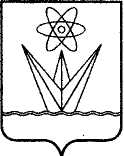 АДМИНИСТРАЦИЯЗАКРЫТОГО АДМИНИСТРАТИВНО – ТЕРРИТОРИАЛЬНОГО ОБРАЗОВАНИЯ  ГОРОД  ЗЕЛЕНОГОРСК КРАСНОЯРСКОГО КРАЯП О С Т А Н О В Л Е Н И ЕАДМИНИСТРАЦИЯЗАКРЫТОГО АДМИНИСТРАТИВНО – ТЕРРИТОРИАЛЬНОГО ОБРАЗОВАНИЯ  ГОРОД  ЗЕЛЕНОГОРСК КРАСНОЯРСКОГО КРАЯП О С Т А Н О В Л Е Н И ЕАДМИНИСТРАЦИЯЗАКРЫТОГО АДМИНИСТРАТИВНО – ТЕРРИТОРИАЛЬНОГО ОБРАЗОВАНИЯ  ГОРОД  ЗЕЛЕНОГОРСК КРАСНОЯРСКОГО КРАЯП О С Т А Н О В Л Е Н И ЕАДМИНИСТРАЦИЯЗАКРЫТОГО АДМИНИСТРАТИВНО – ТЕРРИТОРИАЛЬНОГО ОБРАЗОВАНИЯ  ГОРОД  ЗЕЛЕНОГОРСК КРАСНОЯРСКОГО КРАЯП О С Т А Н О В Л Е Н И ЕАДМИНИСТРАЦИЯЗАКРЫТОГО АДМИНИСТРАТИВНО – ТЕРРИТОРИАЛЬНОГО ОБРАЗОВАНИЯ  ГОРОД  ЗЕЛЕНОГОРСК КРАСНОЯРСКОГО КРАЯП О С Т А Н О В Л Е Н И Е  г. Зеленогорск               г. Зеленогорск                     №